Домашнее задание№1. 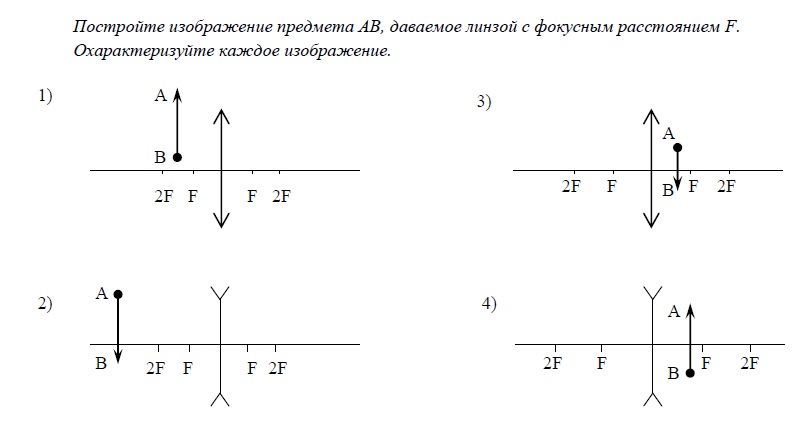 №2. У какой линзы оптическая сила больше: с фокусным расстоянием 5 см        или 20 см?№3.  Луч света падает под углом α = 500 к плоской границе раздела двух сред. Чему равен угол преломления луча, если угол между отражённым и преломлённым лучами φ = 1100?